NávrhUZNESENIE VLÁDY SLOVENSKEJ REPUBLIKYč. ......z ....................... 2022k návrhu poslancov Národnej rady Slovenskej republiky Tomáša Lehotského, Petra Cmoreja, Mariána Viskupiča a Vladimíra Ledeckého  na vydanie zákona, ktorým sa mení zákon č. 650/2004 Z. z. o doplnkovom dôchodkovom sporení a o zmene a doplnení niektorých zákonov v znení neskorších predpisov (tlač 1120)Číslo materiálu:Predkladateľ:         minister práce, sociálnych vecí a rodinyVládaA.        súhlasí             A.1. s návrhom poslancov Národnej rady Slovenskej republiky Tomáša Lehotského, Petra Cmoreja, Mariána Viskupiča a Vladimíra Ledeckého  na vydanie zákona, ktorým sa mení zákon č. 650/2004 Z. z. o doplnkovom dôchodkovom sporení a o zmene a doplnení niektorých zákonov v znení neskorších predpisov (tlač 1120) po zapracovaní pripomienok uvedených v stanovisku,B.        poveruje             predsedu vlády            B.1.  oznámiť stanovisko vlády predsedovi Národnej rady SR.                        Vykoná:          predseda vlády Na vedomie:   predseda Národnej rady SR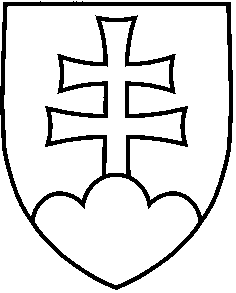 